บันทึกข้อความ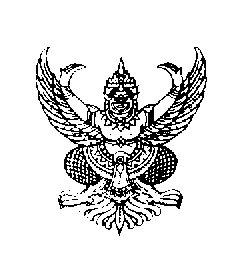 ส่วนราชการ   กลุ่มบริหารงบประมาณ โรงเรียนปราจิณราษฎรอำรุง      
ที่        ..................................................  			  วันที่        พฤษภาคม  ๒๕๖๗
เรื่อง	ส่งรายงานผลการดำเนินโครงการ กลุ่มงาน/กลุ่มสาระการเรียนรู้…………… 
เรียน	ผู้อำนวยการโรงเรียนปราจิณราษฎรอำรุง   ข้าพเจ้า........................................................ตำแหน่ง............................................................... ได้รับมอบหมายให้เป็นผู้รายงานผลการดำเนินโครงการของกลุ่มงาน/กลุ่มสาระการเรียนรู้…………...................ตามแผนปฏิบัติการ ประจำปีการศึกษา 2566 ซึ่งประกอบด้วยโครงการดังต่อไปนี้ โครงการ……………………………………………………………………………………………….โครงการ……………………………………………………………………………………………….โครงการ……………………………………………………………………………………………….บัดนี้โครงการจำนวน……………โครงการ ได้ดำเนินการเสร็จสิ้นเป็นที่เรียบร้อยแล้ว จึงขอรายงานผล                 การดำเนินโครงการตามแบบรายงานการดำเนินโครงการ ดังเอกสารตามแนบ                                                           ลงชื่อ…………………………..…………………ผู้รายงาน	   	      			                             (…………………………………….)				     		      	                                   ตำแหน่ง……………………………